№3Задание B9 (№ 271573)Найдите угол прямоугольного параллелепипеда, для которого , , . Ответ дайте в градусах.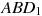 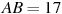 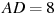 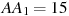 Задание B9 (№ 271575)Найдите угол прямоугольного параллелепипеда, для которого , , . Ответ дайте в градусах.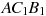 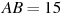 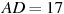 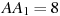 Задание B9 (№ 271577)Найдите угол прямоугольного параллелепипеда, для которого , , . Ответ дайте в градусах.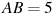 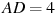 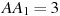 Задание B9 (№ 271579)Найдите угол прямоугольного параллелепипеда, для которого , , . Ответ дайте в градусах.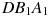 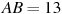 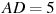 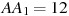 Задание B9 (№ 271581)Найдите угол прямоугольного параллелепипеда, для которого , , . Ответ дайте в градусах.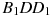 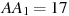 Задание B9 (№ 271583)Найдите угол прямоугольного параллелепипеда, для которого , , . Ответ дайте в градусах.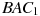 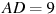 Задание B9 (№ 271585)Найдите угол прямоугольного параллелепипеда, для которого , , . Ответ дайте в градусах.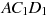 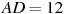 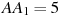 Задание B9 (№ 271587)Найдите угол прямоугольного параллелепипеда, для которого , , . Ответ дайте в градусах.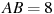 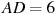 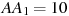 Задание B9 (№ 271589)Найдите угол прямоугольного параллелепипеда, для которого , , . Ответ дайте в градусах.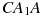 Задание B9 (№ 271591)Найдите угол прямоугольного параллелепипеда, для которого , , . Ответ дайте в градусах.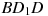 Задание B9 (№ 271593)Найдите угол прямоугольного параллелепипеда, для которого , , . Ответ дайте в градусах.Задание B9 (№ 271595)Найдите угол прямоугольного параллелепипеда, для которого , , . Ответ дайте в градусах.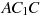 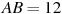 Задание B9 (№ 271597)Найдите угол прямоугольного параллелепипеда, для которого , , . Ответ дайте в градусах.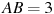 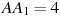 Задание B9 (№ 271599)Найдите угол прямоугольного параллелепипеда, для которого , , . Ответ дайте в градусах.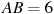 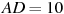 Задание B9 (№ 271601)Найдите угол прямоугольного параллелепипеда, для которого , , . Ответ дайте в градусах.Задание B9 (№ 271603)Найдите угол прямоугольного параллелепипеда, для которого , , . Ответ дайте в градусах.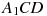 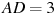 Задание B9 (№ 271605)Найдите угол прямоугольного параллелепипеда, для которого , , . Ответ дайте в градусах.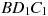 Задание B9 (№ 271607)Найдите угол прямоугольного параллелепипеда, для которого , , . Ответ дайте в градусах.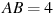 Задание B9 (№ 271609)Найдите угол прямоугольного параллелепипеда, для которого , , . Ответ дайте в градусах.Задание B9 (№ 271611)Найдите угол прямоугольного параллелепипеда, для которого , , . Ответ дайте в градусах.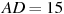 Задание B9 (№ 271613)Найдите угол прямоугольного параллелепипеда, для которого , , . Ответ дайте в градусах.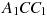 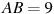 Задание B9 (№ 271615)Найдите угол прямоугольного параллелепипеда, для которого , , . Ответ дайте в градусах.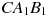 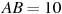 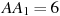 Задание B9 (№ 271617)Найдите угол прямоугольного параллелепипеда, для которого , , . Ответ дайте в градусах.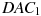 Задание B9 (№ 271619)Найдите угол прямоугольного параллелепипеда, для которого , , . Ответ дайте в градусах.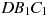 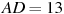 Задание B9 (№ 271621)Найдите угол прямоугольного параллелепипеда, для которого , , . Ответ дайте в градусах.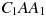 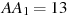 Задание B9 (№ 271623)Найдите угол прямоугольного параллелепипеда, для которого , , . Ответ дайте в градусах.Задание B9 (№ 271625)Найдите угол прямоугольного параллелепипеда, для которого , , . Ответ дайте в градусах.Задание B9 (№ 271627)Найдите угол прямоугольного параллелепипеда, для которого , , . Ответ дайте в градусах.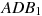 Задание B9 (№ 271629)Найдите угол прямоугольного параллелепипеда, для которого , , . Ответ дайте в градусах.Задание B9 (№ 271631)Найдите угол прямоугольного параллелепипеда, для которого , , . Ответ дайте в градусах.